Please scroll down for English version华南师范大学国际文化学院2024年国际学生国际中文教育硕士专业招生简章本课程是针对母语为非汉语的外国人和海外华人，培养了解中国、理解中华文化，具有较熟练的中国语言教学技能和跨文化交际能力，胜任汉语教学任务的专门人才并以培养国际汉语教师为目标的学历教育。修完全部课程、成绩合格、通过学位论文答辩、符合我校学位授予条件的学员，取得硕士研究生学历，授予国际中文教育专业硕士学位。基本条件：招生对象: 持有效外国普通护照的非中国籍公民年龄要求: 18-55周岁（奖学金项目申请者，须符合各项目年龄要求）（3）身体状况: 身体健康，达到办理来华学习签证或居留证件的体检标准（4） 道德修养: 对华友好，品行端正，遵纪守法，尊重中国人民的风俗习惯，无违法违规记录（5）经济情况：能保证支付相应的学费、住宿费和日常生活开支入学条件及申请材料具有大学本科及以上学历最终学历证书、学位证书原件或经过公证的复印件，应届生为预毕业证明原件。中、英文以外的文本还需提供公证过的中文或英文翻译件最终学历教育阶段全部课程的成绩单原件或经过公证的复印件。中、英文以外的文本还需提供公证过的中文或英文翻译件2封教授或副教授的推荐信，须为中文或英文原件有效的汉语水平考试证书（HSK五级180分及以上）中文或英文个人陈述。内容应包括个人学习、工作经历（如有）、学术研究成果、硕士阶段的研究计划等有效期6个月以上的护照扫描件本护照上所有的签证扫描件（如有，请提供）近6个月免冠正面单人彩色照片（与护照照片同尺寸）授课语言：汉语课程设置: 学制：2年(2) 课程设置以实际应用为导向，以国际汉语教师的职业需求为目标，围绕汉语教学能力、中华文化传播能力和跨文化交际能力的培养，形成以核心课程为主导、模块拓充为补充、时间训练课程为重点的课程体系。(3) 主要课程：第二语言学习得导论、课堂教学案例分析与实践、跨文化交际、汉外语言比较与汉语教学、国别与地域文化、汉语作为二语教学心理学、汉语课堂教学原理与设计、中华文化才艺与展示、现代语言教育技术、语言文化与教育讲座等。报名时间: 2024年3月1日 - 2024年6月10日开学日期: 2024年9月2日 收费标准:  报名费: 420元 (无论录取与否，不予退还)(2) 学费: 29,000元/年 (3) 保险：800元/年奖学金: 中国政府奖学金：全额奖学金，含学费、住宿费、生活费和综合医疗保险。申请时间为每年1-4月。适合35周岁以下，汉语考试成绩达到 HSK（五级）180 分及以上的申请者，择优资助。中文教师奖学金：全额奖学金，含学费、住宿费、生活费和综合医疗保险。申请时间为每年3-5月。适合35周岁以下，汉语考试成绩达到 HSK（五级）210 分，HSKK（中级）60 分, 有志于从事中文教育、教学及相关工作的申请者。择优资助。广东省来粤奖学金：一次性资助20,000元。申请时间为每年4-7月。适合于被学校录取后的自费生，择优资助。特色服务 可协助申请校内留学生公寓住宿。 符合录取条件的申请者，可协助申请X1或X2签证。入境后，协助办理居留证件。入学申请及相关事项报名网址： http://istudy.scnu.edu.cn联系方式： 0086-20-85215350/85210012Email: 20161043@m.scnu.edu.cn, hscic7@scnu.edu.cn   微信咨询：ciczsb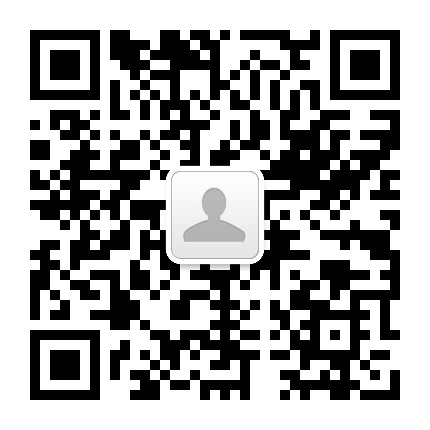                              申请流程                       登陆网址：http：//istudy.scnu.edu.cn,注册个人账户↓在线填写个人信息，并上传所需申请材料，成功提交申请表   ↓（初审时间1—2周）如通过初审，申请人将会收到一封电子邮件，通知缴纳报名费↓（处理时间约为1周）学校确认收到报名费后，即将通知学生具体面试时间 ↓（处理时间约为1周）面试通过后，学校办理JW202表申请 ↓（处理时间约为4周） 学校根据需求发放录取通知书和JW202表格      ↓（处理时间约为1周）申请人持录取通知书和JW202表到当地中国使领馆申请学生签证 ↓按录取通知书时间来到SCNU注册报到 注意事项/Tips：(1)请上传所需文件，以完成申请程序。每个文档必须小于1M。(2)证书、文凭、成绩单必须有经公证的复印件。所有文件应翻译成中文或英文。(3)入学两周后，转学申请不予受理。(4)如果您曾在中国的任何一所大学学习过，请上传您的护照、签证页、成绩单、考勤证明(80%以上) 、转学证明和出入境证明。(5)部分国家的留学生需提交经公证的《无犯罪记录证明》和个人简历，具体要求将通过邮件通知。(6)未满18周岁者，申请攻读学位或长期教育，必须具有中国国籍的监护人。监护人证明必须经过公证，具体要求将通过邮件通知。2024 Prospectus on Master's Degree in International Chinese Language Educationin School of International Culture, South China Normal UniversityThis course is set for those whose native language is not Chinese or overseas Chinese and designed for those who wish to become international Chinese teachers. The object is to train students to be skillful in teaching Chinese as a foreign language and equipped students with the cross-cultural ability. Graduation certificates will be issued when students have fulfilled the stipulated curriculum, acquired enough credits and completed the thesis. Students who satisfy the relevant requirements will be conferred upon the M.A. degree.General requirements：Target Group: Non-Chinese citizens holding valid foreign ordinary passports(2) Age requirement: 18-55 years old （Scholarship applicants must meet the age requirements of each program）(3) Physical Condition: In good health, meets the health examination standards of applying for a student visa or residence permit in China.(4) Moral cultivation: The applicant should be friendly to China, honest, respects the customs of Chinese people and has no records of violation on Chinese law, school rules, public security punishment or crimination.(5) Financial Condition：In good financial situation, be able to pay 4 years tuition, accommodation and related daily living expenses.Application DocumentsApplicants shall be Bachelor’s degree holders.Diploma of final education or Pre-Graduating Certificate, original or notarized version, in notarized Chinese or English Translation.Full transcripts of final education, original or notarized version, in notarized Chinese or English Translation.Two recommendation letters in Chinese or English from professor or associate professor in the graduated university or college.Valid HSK test report (HSK 5 score 180 or above) Personal statement in Chinese or English including study and working experience (if available), academic research experience and results, research proposal and so on.Passport copy (valid for more than 6 months).All Visa copy (if available).Single person color photo without a hat, same size as the one on the passport.Teaching Language：ChineseCurriculum: Program Duration: 2 yearsIn this course settings, practical application is the guide and training international Chinese teachers is the goal. Therefore, the courses will focus on training Chinese teaching skills, abilities of introducing Chinese culture and cross-cultural communication skills. The curriculum will focus on core courses mentioned above, and equipped with several modules. Main courses: Second language acquisition, Case analysis and practice in classroom teaching, Cross-culture communication, A comparison between Chinese and other languages and Chinese teaching, Psychology of teaching Chinese as a foreign language, Chinese culture and arts, Modern Educational Technology, Lectures on linguistics, culture and education, etc.Application Deadline: June 10th , 2024Enrollment: September 2nd, 2024Costs: Registration fee: RMB420 (non-refundable and non-transferable)Tuition fee: RMB29,000/year Insurance: RMB800/yearScholarship: Chinese Government Scholarship: Age of 35 or under; A minimum score of 180 on the HSK Test (Level 5)International Chinese Language Teachers Scholarship: Age of 35 or under; A minimum score of 210 on the HSK Test (Level 5), and 60 on the HSKK test (Intermediate Level); Be interested in Chinese language education and related work.Guangdong Government Outstanding Foreign Student Scholarship: 20,000RMB, for self-sponsored students who have admitted by SCNU. Application time is usually from April to July.Special ServiceOffer help in dormitory booking in International Student HousingFor applicants who meet the admission requirements, the school can assist in visa applicationApplication and Warm TipsRegistration website： http://istudy.scnu.edu.cnTelephone： 0086-20-85215350/85210012Email: 20161043@m.scnu.edu.cn, hscic7@scnu.edu.cn   WeChat consult：ciczsb                            Application Procedure                        Go to http：//istudy.scnu.edu.cn, create an individual account ↓ Fill in personal information online, upload all documents as required  and submit application form completely       ↓（About 1-2 weeks for initial review） After passing the initial review, an email will be sent to pay the registration fee ↓ (About 1week) After confirming the reception of registration fee, school will schedule an interview         ↓ （Average processing time is about 1 week） After passing the interview, school will process the application of JW202     ↓ （Average processing time is about 4 weeks） Admission Notice and JW202 will be released to the applicant    ↓ ( About 1 week) Go to local Chinese embassy and consulates to apply for student visa ↓ Register on time at SCNU Tips：(1) Please upload all required documents to process the whole procedure. Each document must be less than 1M.(2) Certificates, diplomas and transcripts must be notarized copies. All documents must be translated into Chinese or English.(3) The transfer application will not be accepted after two weeks of starting of school.(4) Please upload valid passport and visa page, transcripts, attendance (above 80%) and transfer certificate, entry and exit records if you have been studied in any school in China.(5) International students from some countries are required to submit the resume and notarized non-criminal certification. The specific requirements will be notified by email.(6) Those under the age of 18 who apply for a degree or long-term education must have a guardian of Chinese nationality. The guardian's certificate must be notarized. The specific requirements will be notified by email.